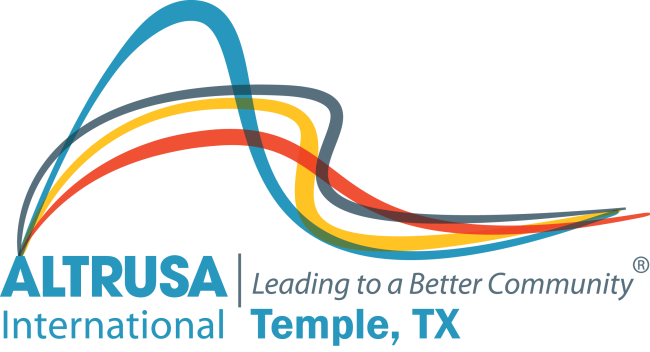 Program Meeting AgendaJune 27, 2023Zoom Meetinghttps://us02web.zoom.us/j/89387526749?pwd=WW12QldmUHRLOE5TZlYzVjJOd0R1Zz09Meeting ID: 893 8752 6749Passcode: 819438Call Meeting to Order	Brenda

Our heavenly Father, surrounded by blessings, may we learn to bless;
Reaping the fruits of patriotism, may we love our country more;
Members of a world-wide community, may we cherish our neighbors everywhere;
Grateful to Thee, may we show our gratitude by efficiency and service. 
Pledge of Allegiance	All
Introduction of Guests	Carol McDuffie
Accent	Dana Riegel
Presentation to Scholarship Recipients	Regina Phinney
Initiation of New Members	Carol McDuffieLisa DickisonAnnie McCallSheila ShoffEmily Smith
Program on ASTRA	Traci Squarcette
Announcements/Upcoming Events/MeetingsNew Member Orientation – July 6 at 6:00 pm at UMHB-Farris HallFamily Fun Day at the CAC – July 7, 9:00 am-3:00 pmBusiness Meeting – July 11 at noon, RWYCBenediction
May we go forth with high ideals,
To greet our fellow man.
Be true to all Altrusa aims,
Until we meet again.